  		      			      Nieuwsbrief 7  				                     29-1-2021Hallo beste mensen.   Hierbij de maandelijkse nieuwsbrief van de Zorg- en Kinderboerderij Wassenaar.Ditjes & Datje      We doen het samen.                        Houd afstand 1,5 mtr.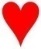 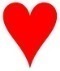                           Goed je handen wassen (20 seconden) &  Nies en hoest in je elle boog !		                          Draag in binnenruimtes een mondkapje !.                    De hartelijke groeten van het kibo team: Frits, Alex, Michel, Anneke, Bart, Mariska, Anita, Tom, Willy, Sandra,Roy, Kevin, Harrie, Aniek, Bente, Noor, Selina, Marcel, Lea, Joery, Wieteke, Patricia, Dick, Marian en Lennert.   (de volgende nieuwsbrief komt uit op vr. 26 februari)